محل بایگانی:  بخش پذیرش	ضمیمه شماره 1 دستورالعمل اجرایی پذیرش نمونه های ارجاعی به مرکز پژوهش متالورژی رازی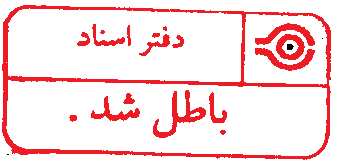 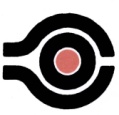 مركز پژوهش متالورژي رازي(سهامي خاص)مركز پژوهش متالورژي رازي(سهامي خاص)مركز پژوهش متالورژي رازي(سهامي خاص)مركز پژوهش متالورژي رازي(سهامي خاص)برگه پرسشنامه قطعات ارجاعی به آزمایشگاهبرگه پرسشنامه قطعات ارجاعی به آزمایشگاهبرگه پرسشنامه قطعات ارجاعی به آزمایشگاهبرگه پرسشنامه قطعات ارجاعی به آزمایشگاهبرگه پرسشنامه قطعات ارجاعی به آزمایشگاهبرگه پرسشنامه قطعات ارجاعی به آزمایشگاهبرگه پرسشنامه قطعات ارجاعی به آزمایشگاهشماره صفحهشماره صفحه1  از 1شماره برگهRMRC-WI-504-101-10-F01RMRC-WI-504-101-10-F01RMRC-WI-504-101-10-F01RMRC-WI-504-101-10-F01برگه پرسشنامه قطعات ارجاعی به آزمایشگاهبرگه پرسشنامه قطعات ارجاعی به آزمایشگاهبرگه پرسشنامه قطعات ارجاعی به آزمایشگاهبرگه پرسشنامه قطعات ارجاعی به آزمایشگاهبرگه پرسشنامه قطعات ارجاعی به آزمایشگاهبرگه پرسشنامه قطعات ارجاعی به آزمایشگاهبرگه پرسشنامه قطعات ارجاعی به آزمایشگاهتجديد نظرتجديد نظر101- نام شرکت/ شخص:        1- نام شرکت/ شخص:        1- نام شرکت/ شخص:        1- نام شرکت/ شخص:        1- نام شرکت/ شخص:        1- نام شرکت/ شخص:        1- نام شرکت/ شخص:        1- نام شرکت/ شخص:        1- نام شرکت/ شخص:        2- کد اقتصادی/ شناسه ملی/ کد ملی:  2- کد اقتصادی/ شناسه ملی/ کد ملی:  2- کد اقتصادی/ شناسه ملی/ کد ملی:  2- کد اقتصادی/ شناسه ملی/ کد ملی:  2- کد اقتصادی/ شناسه ملی/ کد ملی:  2- کد اقتصادی/ شناسه ملی/ کد ملی:  3- نام قطعه یا نمونه:   3- نام قطعه یا نمونه:   3- نام قطعه یا نمونه:   3- نام قطعه یا نمونه:   3- نام قطعه یا نمونه:   3- نام قطعه یا نمونه:   3- نام قطعه یا نمونه:   3- نام قطعه یا نمونه:   3- نام قطعه یا نمونه:   4- جنس احتمالی نمونه یا قطعه: 4- جنس احتمالی نمونه یا قطعه: 4- جنس احتمالی نمونه یا قطعه: 4- جنس احتمالی نمونه یا قطعه: 4- جنس احتمالی نمونه یا قطعه: 4- جنس احتمالی نمونه یا قطعه: 5- فرآیند احتمالی تولید و کاربرد:          5- فرآیند احتمالی تولید و کاربرد:          5- فرآیند احتمالی تولید و کاربرد:          5- فرآیند احتمالی تولید و کاربرد:          5- فرآیند احتمالی تولید و کاربرد:          5- فرآیند احتمالی تولید و کاربرد:          5- فرآیند احتمالی تولید و کاربرد:          5- فرآیند احتمالی تولید و کاربرد:          5- فرآیند احتمالی تولید و کاربرد:          6- استاندارد مورد درخواست:  6- استاندارد مورد درخواست:  6- استاندارد مورد درخواست:  6- استاندارد مورد درخواست:  6- استاندارد مورد درخواست:  6- استاندارد مورد درخواست:  7- آزمون های پژوهشی مورد درخواست:7- آزمون های پژوهشی مورد درخواست:7- آزمون های پژوهشی مورد درخواست:7- آزمون های پژوهشی مورد درخواست:7- آزمون های پژوهشی مورد درخواست:7- آزمون های پژوهشی مورد درخواست:7- آزمون های پژوهشی مورد درخواست:7- آزمون های پژوهشی مورد درخواست:7- آزمون های پژوهشی مورد درخواست:7- آزمون های پژوهشی مورد درخواست:7- آزمون های پژوهشی مورد درخواست:7- آزمون های پژوهشی مورد درخواست:7- آزمون های پژوهشی مورد درخواست:7- آزمون های پژوهشی مورد درخواست:7- آزمون های پژوهشی مورد درخواست:8- آیا نیاز به تعیین استاندارد و یا تعیین گرید می‌باشد؟ 8- آیا نیاز به تعیین استاندارد و یا تعیین گرید می‌باشد؟ 8- آیا نیاز به تعیین استاندارد و یا تعیین گرید می‌باشد؟ 8- آیا نیاز به تعیین استاندارد و یا تعیین گرید می‌باشد؟ 8- آیا نیاز به تعیین استاندارد و یا تعیین گرید می‌باشد؟  بله         خیر بله         خیر بله         خیر بله         خیر بله         خیر بله         خیر بله         خیر بله         خیر بله         خیر بله         خیر9- وضعیت تخریب نمونه:9- وضعیت تخریب نمونه:9- وضعیت تخریب نمونه:9- وضعیت تخریب نمونه:9- وضعیت تخریب نمونه: تخریب شود.      تخریب نشود.      حداقل تخریب  تخریب شود.      تخریب نشود.      حداقل تخریب  تخریب شود.      تخریب نشود.      حداقل تخریب  تخریب شود.      تخریب نشود.      حداقل تخریب  تخریب شود.      تخریب نشود.      حداقل تخریب  تخریب شود.      تخریب نشود.      حداقل تخریب  تخریب شود.      تخریب نشود.      حداقل تخریب  تخریب شود.      تخریب نشود.      حداقل تخریب  تخریب شود.      تخریب نشود.      حداقل تخریب  تخریب شود.      تخریب نشود.      حداقل تخریب توضیحات:توضیحات:توضیحات:توضیحات:توضیحات:توضیحات:توضیحات:توضیحات:توضیحات:توضیحات:توضیحات:توضیحات:توضیحات:توضیحات:توضیحات:10- آیا در صورتی که آزمون مورد نظر خارج از دامنه درج شده در گواهینامه 17025 این مرکز باشد، آزمون انجام شود؟10- آیا در صورتی که آزمون مورد نظر خارج از دامنه درج شده در گواهینامه 17025 این مرکز باشد، آزمون انجام شود؟10- آیا در صورتی که آزمون مورد نظر خارج از دامنه درج شده در گواهینامه 17025 این مرکز باشد، آزمون انجام شود؟10- آیا در صورتی که آزمون مورد نظر خارج از دامنه درج شده در گواهینامه 17025 این مرکز باشد، آزمون انجام شود؟10- آیا در صورتی که آزمون مورد نظر خارج از دامنه درج شده در گواهینامه 17025 این مرکز باشد، آزمون انجام شود؟10- آیا در صورتی که آزمون مورد نظر خارج از دامنه درج شده در گواهینامه 17025 این مرکز باشد، آزمون انجام شود؟10- آیا در صورتی که آزمون مورد نظر خارج از دامنه درج شده در گواهینامه 17025 این مرکز باشد، آزمون انجام شود؟10- آیا در صورتی که آزمون مورد نظر خارج از دامنه درج شده در گواهینامه 17025 این مرکز باشد، آزمون انجام شود؟10- آیا در صورتی که آزمون مورد نظر خارج از دامنه درج شده در گواهینامه 17025 این مرکز باشد، آزمون انجام شود؟10- آیا در صورتی که آزمون مورد نظر خارج از دامنه درج شده در گواهینامه 17025 این مرکز باشد، آزمون انجام شود؟10- آیا در صورتی که آزمون مورد نظر خارج از دامنه درج شده در گواهینامه 17025 این مرکز باشد، آزمون انجام شود؟ بله         خیر بله         خیر بله         خیر بله         خیر11- آیا باقیمانده قطعات بازگردانده شود؟ 11- آیا باقیمانده قطعات بازگردانده شود؟ 11- آیا باقیمانده قطعات بازگردانده شود؟ 11- آیا باقیمانده قطعات بازگردانده شود؟ 11- آیا باقیمانده قطعات بازگردانده شود؟ 11- آیا باقیمانده قطعات بازگردانده شود؟  بله         خیر بله         خیر بله         خیر بله         خیر بله         خیر بله         خیر بله         خیر بله         خیر بله         خیر12- آیا تست در حضور انجام شود؟ 12- آیا تست در حضور انجام شود؟ 12- آیا تست در حضور انجام شود؟ 12- آیا تست در حضور انجام شود؟ 12- آیا تست در حضور انجام شود؟ 12- آیا تست در حضور انجام شود؟  بله         خیر بله         خیر بله         خیر بله         خیر بله         خیر بله         خیر بله         خیر بله         خیر بله         خیر13- نحوه تهیه گزارش:13- نحوه تهیه گزارش:13- نحوه تهیه گزارش:13- نحوه تهیه گزارش:13- نحوه تهیه گزارش:13- نحوه تهیه گزارش: فارسی    انگلیسی  فارسی    انگلیسی  فارسی    انگلیسی  فارسی    انگلیسی  فارسی    انگلیسی  فارسی    انگلیسی  فارسی    انگلیسی  فارسی    انگلیسی  فارسی    انگلیسی 14- نحوه ارسال گزارش:14- نحوه ارسال گزارش:14- نحوه ارسال گزارش:14- نحوه ارسال گزارش:14- نحوه ارسال گزارش:14- نحوه ارسال گزارش:14- نحوه ارسال گزارش:14- نحوه ارسال گزارش:14- نحوه ارسال گزارش:14- نحوه ارسال گزارش:14- نحوه ارسال گزارش:14- نحوه ارسال گزارش:14- نحوه ارسال گزارش:14- نحوه ارسال گزارش:14- نحوه ارسال گزارش:  حضوری  حضوری  واتساپ  واتساپشماره:شماره:شماره:شماره:  ایمیل      ایمیل    آدرس ایمیل:آدرس ایمیل:آدرس ایمیل:آدرس ایمیل:آدرس ایمیل:آدرس ایمیل:آدرس ایمیل:  تلگرام       تلگرام     شماره:شماره:شماره:شماره:  پیک   پیک آدرس:آدرس:آدرس:آدرس:آدرس:آدرس:آدرس:  فکس  فکسشماره:شماره:شماره:شماره:  پست  پستآدرس:آدرس:آدرس:آدرس:آدرس:آدرس:آدرس:15- نام و نام خانوادگی و شماره تماس کارشناس فنی: 15- نام و نام خانوادگی و شماره تماس کارشناس فنی: 15- نام و نام خانوادگی و شماره تماس کارشناس فنی: 15- نام و نام خانوادگی و شماره تماس کارشناس فنی: 15- نام و نام خانوادگی و شماره تماس کارشناس فنی: 15- نام و نام خانوادگی و شماره تماس کارشناس فنی: 15- نام و نام خانوادگی و شماره تماس کارشناس فنی: 15- نام و نام خانوادگی و شماره تماس کارشناس فنی: 15- نام و نام خانوادگی و شماره تماس کارشناس فنی: 15- نام و نام خانوادگی و شماره تماس کارشناس فنی: 15- نام و نام خانوادگی و شماره تماس کارشناس فنی: 15- نام و نام خانوادگی و شماره تماس کارشناس فنی: 15- نام و نام خانوادگی و شماره تماس کارشناس فنی: 15- نام و نام خانوادگی و شماره تماس کارشناس فنی: 15- نام و نام خانوادگی و شماره تماس کارشناس فنی: 16- آیا نمونه شما حاوی مواد سمی، رادیو اکتیو، منفجره و یا هر مورد خطرناک می باشد؟   16- آیا نمونه شما حاوی مواد سمی، رادیو اکتیو، منفجره و یا هر مورد خطرناک می باشد؟   16- آیا نمونه شما حاوی مواد سمی، رادیو اکتیو، منفجره و یا هر مورد خطرناک می باشد؟   16- آیا نمونه شما حاوی مواد سمی، رادیو اکتیو، منفجره و یا هر مورد خطرناک می باشد؟   16- آیا نمونه شما حاوی مواد سمی، رادیو اکتیو، منفجره و یا هر مورد خطرناک می باشد؟   16- آیا نمونه شما حاوی مواد سمی، رادیو اکتیو، منفجره و یا هر مورد خطرناک می باشد؟   16- آیا نمونه شما حاوی مواد سمی، رادیو اکتیو، منفجره و یا هر مورد خطرناک می باشد؟   16- آیا نمونه شما حاوی مواد سمی، رادیو اکتیو، منفجره و یا هر مورد خطرناک می باشد؟   16- آیا نمونه شما حاوی مواد سمی، رادیو اکتیو، منفجره و یا هر مورد خطرناک می باشد؟   16- آیا نمونه شما حاوی مواد سمی، رادیو اکتیو، منفجره و یا هر مورد خطرناک می باشد؟   16- آیا نمونه شما حاوی مواد سمی، رادیو اکتیو، منفجره و یا هر مورد خطرناک می باشد؟   16- آیا نمونه شما حاوی مواد سمی، رادیو اکتیو، منفجره و یا هر مورد خطرناک می باشد؟   16- آیا نمونه شما حاوی مواد سمی، رادیو اکتیو، منفجره و یا هر مورد خطرناک می باشد؟   16- آیا نمونه شما حاوی مواد سمی، رادیو اکتیو، منفجره و یا هر مورد خطرناک می باشد؟   16- آیا نمونه شما حاوی مواد سمی، رادیو اکتیو، منفجره و یا هر مورد خطرناک می باشد؟     سمی  سمی  سمی  رادیو اکتیو  مواد منفجره یا قابل اشتعال  مواد منفجره یا قابل اشتعال  مواد منفجره یا قابل اشتعال  مواد منفجره یا قابل اشتعال  مواد منفجره یا قابل اشتعال  موارد خورنده و فرار  هیچ کدام  هیچ کدام  هیچ کدام  سایر  سایر«در صورت عدم اشاره به موارد فوق، هرگونه خسارت مالی و جانی ناشی از بروز حادثه به طور کامل بر عهده مشتری می باشد.»«در صورت عدم اشاره به موارد فوق، هرگونه خسارت مالی و جانی ناشی از بروز حادثه به طور کامل بر عهده مشتری می باشد.»«در صورت عدم اشاره به موارد فوق، هرگونه خسارت مالی و جانی ناشی از بروز حادثه به طور کامل بر عهده مشتری می باشد.»«در صورت عدم اشاره به موارد فوق، هرگونه خسارت مالی و جانی ناشی از بروز حادثه به طور کامل بر عهده مشتری می باشد.»«در صورت عدم اشاره به موارد فوق، هرگونه خسارت مالی و جانی ناشی از بروز حادثه به طور کامل بر عهده مشتری می باشد.»«در صورت عدم اشاره به موارد فوق، هرگونه خسارت مالی و جانی ناشی از بروز حادثه به طور کامل بر عهده مشتری می باشد.»«در صورت عدم اشاره به موارد فوق، هرگونه خسارت مالی و جانی ناشی از بروز حادثه به طور کامل بر عهده مشتری می باشد.»«در صورت عدم اشاره به موارد فوق، هرگونه خسارت مالی و جانی ناشی از بروز حادثه به طور کامل بر عهده مشتری می باشد.»«در صورت عدم اشاره به موارد فوق، هرگونه خسارت مالی و جانی ناشی از بروز حادثه به طور کامل بر عهده مشتری می باشد.»«در صورت عدم اشاره به موارد فوق، هرگونه خسارت مالی و جانی ناشی از بروز حادثه به طور کامل بر عهده مشتری می باشد.»«در صورت عدم اشاره به موارد فوق، هرگونه خسارت مالی و جانی ناشی از بروز حادثه به طور کامل بر عهده مشتری می باشد.»«در صورت عدم اشاره به موارد فوق، هرگونه خسارت مالی و جانی ناشی از بروز حادثه به طور کامل بر عهده مشتری می باشد.»«در صورت عدم اشاره به موارد فوق، هرگونه خسارت مالی و جانی ناشی از بروز حادثه به طور کامل بر عهده مشتری می باشد.»«در صورت عدم اشاره به موارد فوق، هرگونه خسارت مالی و جانی ناشی از بروز حادثه به طور کامل بر عهده مشتری می باشد.»«در صورت عدم اشاره به موارد فوق، هرگونه خسارت مالی و جانی ناشی از بروز حادثه به طور کامل بر عهده مشتری می باشد.»نام و نام خانوادگی آورنده نمونه:  نام و نام خانوادگی آورنده نمونه:  نام و نام خانوادگی آورنده نمونه:  نام و نام خانوادگی آورنده نمونه:  نام و نام خانوادگی آورنده نمونه:  نام و نام خانوادگی آورنده نمونه:  نام و نام خانوادگی آورنده نمونه:  تاریخ:  ..../..../...             امضاء:تاریخ:  ..../..../...             امضاء:تاریخ:  ..../..../...             امضاء:تاریخ:  ..../..../...             امضاء:تاریخ:  ..../..../...             امضاء:تاریخ:  ..../..../...             امضاء:تاریخ:  ..../..../...             امضاء:تاریخ:  ..../..../...             امضاء:«مسئولیت هرگونه تغییر در فهرست آزمون‌های مورد درخواست، بر عهده امضاء کننده این فرم می باشد.»«مسئولیت هرگونه تغییر در فهرست آزمون‌های مورد درخواست، بر عهده امضاء کننده این فرم می باشد.»«مسئولیت هرگونه تغییر در فهرست آزمون‌های مورد درخواست، بر عهده امضاء کننده این فرم می باشد.»«مسئولیت هرگونه تغییر در فهرست آزمون‌های مورد درخواست، بر عهده امضاء کننده این فرم می باشد.»«مسئولیت هرگونه تغییر در فهرست آزمون‌های مورد درخواست، بر عهده امضاء کننده این فرم می باشد.»«مسئولیت هرگونه تغییر در فهرست آزمون‌های مورد درخواست، بر عهده امضاء کننده این فرم می باشد.»«مسئولیت هرگونه تغییر در فهرست آزمون‌های مورد درخواست، بر عهده امضاء کننده این فرم می باشد.»«مسئولیت هرگونه تغییر در فهرست آزمون‌های مورد درخواست، بر عهده امضاء کننده این فرم می باشد.»«مسئولیت هرگونه تغییر در فهرست آزمون‌های مورد درخواست، بر عهده امضاء کننده این فرم می باشد.»«مسئولیت هرگونه تغییر در فهرست آزمون‌های مورد درخواست، بر عهده امضاء کننده این فرم می باشد.»«مسئولیت هرگونه تغییر در فهرست آزمون‌های مورد درخواست، بر عهده امضاء کننده این فرم می باشد.»«مسئولیت هرگونه تغییر در فهرست آزمون‌های مورد درخواست، بر عهده امضاء کننده این فرم می باشد.»«مسئولیت هرگونه تغییر در فهرست آزمون‌های مورد درخواست، بر عهده امضاء کننده این فرم می باشد.»«مسئولیت هرگونه تغییر در فهرست آزمون‌های مورد درخواست، بر عهده امضاء کننده این فرم می باشد.»«مسئولیت هرگونه تغییر در فهرست آزمون‌های مورد درخواست، بر عهده امضاء کننده این فرم می باشد.»